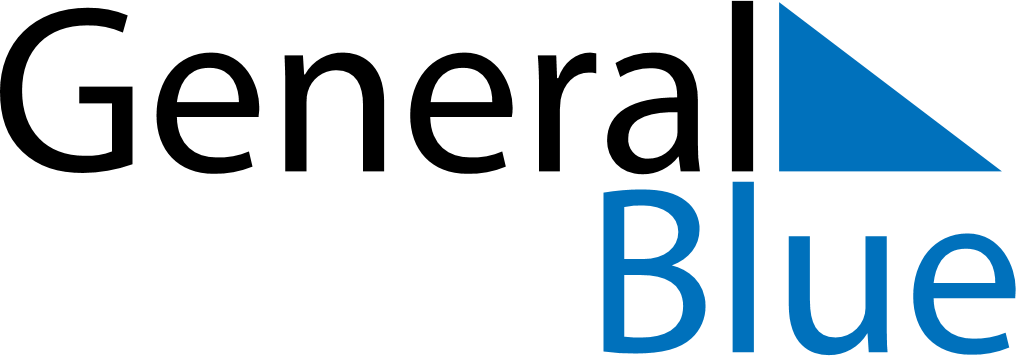 Panama 2029 HolidaysPanama 2029 HolidaysDATENAME OF HOLIDAYJanuary 1, 2029MondayNew Year’s DayJanuary 9, 2029TuesdayMartyrs’ DayFebruary 12, 2029MondayShrove MondayFebruary 13, 2029TuesdayShrove TuesdayMarch 30, 2029FridayGood FridayMay 1, 2029TuesdayLabour DayJuly 1, 2029SundayPresidential InaugurationNovember 3, 2029SaturdaySeparation Day (from Columbia)November 10, 2029SaturdayPrimer Grito de IndependenciaNovember 28, 2029WednesdayIndependence DayDecember 8, 2029SaturdayMother’s DayDecember 25, 2029TuesdayChristmas Day